Система добровольной сертификации «Сделано на Дону» стартовала в 2013 году.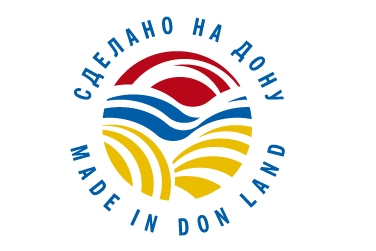 Знак «Сделано на Дону» - дополнительный гарант качества продукции, прошедшей процедуру сертификации. Он присваивается лишь тем донским предприятиям, чья продукция отвечает самым строгим требованиям и стандартам качества, тем, кто добился признания и доверия широкого круга потребителей.Органы власти со своей стороны прилагают серьезные усилия для поддержки и продвижения донских товаров, сертифицированных в системе «Сделано на Дону».Кому вручается знак качества «Сделано на Дону»Претендовать на получение сертификата «Сделано на Дону» и право маркировать продукцию знаком могут предприятия, чья продукция, процессы производства, системы менеджмента и маркетинга прошли сертификацию и соответствуют требованиям системы добровольной сертификации.Основные требования системы добровольной сертификации:· к сырью и материалам· к составу, в том числе к химическому и функциональному· к физико-химическим, механическим и другим свойства· к органолептическим показателям· к упаковке и маркировке· к процессам транспортирования и хранения· к эффективности маркетинга· к охране здоровья и безопасности труда.Руководитель предприятия, чья продукция успешно прошла сертификацию, подписывает декларацию на применение знака и гарантирует поддержание заявленного уровня качества и безопасности продукции.Как стать обладателем знака качества «Сделано на Дону»1. Подготовить заявку и пакет документов для представления в орган по сертификации на базе ФБУ «Ростовский ЦСМ» (формы см. на www.rostcsm.ru).2. Заявить о своем желании пройти добровольную сертификацию и передать пакет документов в орган сертификации.3. Получить решение по результатам рассмотрения заявки на сертификацию.4. Согласовать с органом сертификации программу проведения обследования производства, программу аудита и его дату.5. Пройти аудит, который в том числе включает лабораторное испытание предоставленных образцов продукции, а также проведение независимых испытаний продукции, отобранной из торговой розничной сети.6. Получить экспертное заключение по результатам аудита, протоколы испытания продукции.7. В случае отрицательного решения устранить недостатки и пройти процедуру аудита повторно.8. В случае положительного экспертного заключения получить документы, подтверждающие право маркировать продукцию знаком качества «Сделано на Дону» и подписать декларацию качества.9. Принять участие в официальной церемонии вручения знака качества «Сделано на Дону» губернатором Ростовской области.10. Поддерживать качество продукции на заявленном уровне и быть готовым к инспекционному аудиту.Система добровольной сертификации «Сделано на Дону» разработана Федеральным бюджетным учреждением «Государственный региональный центр стандартизации, метрологии и испытаний в Ростовской области» и зарегистрирована в Федеральном агентстве по техническому регулированию и метрологии (Росстандарт).Реестр предприятий — производителей сертифицированной продукции, информация о сертифицированной продукции размещены на официальном тематическом сайте http://www.donmade.ru/